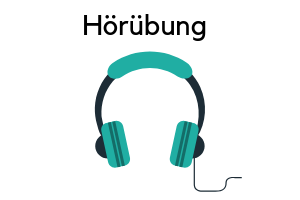 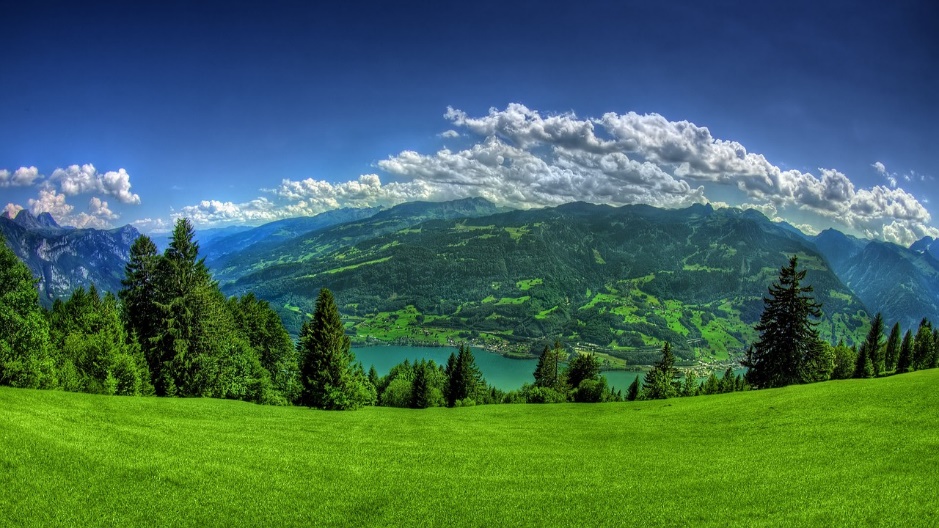 Umweltschutz in DeutschlandAudio TranskriptIn Deutschland wird der Schutz der Umwelt sehr großgeschrieben. Er fängt bereits bei dem Hausmüll an. Es wird in verschiedenen Tonnen nach Papier, Plastik, Bio- und normalen Müll getrennt, wodurch man jedoch auch Platz für die vielen unterschiedlichen Abfälle und Mülltonnen braucht. Nach der Abholung durch die Abfallwirtschaft, welche für die Müllbeseitigung in den Landkreisen zuständig ist, wird er sortiert und verwertet beziehungsweise recycelt. Aus Plastikflaschen werden wieder neue Flaschen hergestellt und Glasflaschen werden gereinigt, sodass man sie wiederverwenden kann. In Deutschland bezahlt man für jede Flasche, egal ob Plastik oder Glas, ein Pfand. Dies bedeutet, dass man die Flasche wieder zu dem Supermarkt zurückbringen muss, um sein Geld wiederzubekommen. Für eine Flasche aus Plastik bezahlt man momentan 25 Cent, für alle anderen 8 Cent Pfand zusätzlich zum normalen Preis. Aber auch Dosen sind von dieser Regelung nicht ausgenommen. Seit zwei Jahren gibt es auch eine Extra Gebühr für Plastiktaschen in Geschäften.  Wenn man einkauft, bekommt man diese nun nicht mehr umsonst. Der Grund dafür ist, dass Plastik sehr schlecht für die Umwelt ist, da es sehr lange braucht um abgebaut zu werden. Aber auch in anderen Bereichen will Deutschland eine Vorreiterrolle in der Welt in Sachen Umweltschutz einnehmen.Deutsche Autos sind weltweit berühmt, aber die Entwicklung von Elektroautos ist noch nicht schnell genug. Auch gibt es nicht genug Ladestationen außerhalb großer Städte und die Kosten für ein solches Auto sind auch sehr hoch. Deshalb hat die Bundesregierung im vergangenen Jahr, wegen des Dieselskandals, eine Umweltprämie eingeführt. Man hat bis zu 4000 Euro geschenkt bekommen, wenn man sich ein Elektroauto kauft. Dies sollte viele Leute dazu anregen, ein umweltfreundlicheres Auto zu kaufen. Auch in Sachen Energiegewinnung hat Deutschland beschlossen von Atomenergie auf erneuerbare Energien zu wechseln, um Deutschland in der Zukunft unabhängiger von nicht nachwachsenden Rohstoffen wie Erdöl zu machen. Insgesamt kann man sagen, dass Deutschland versucht, den Umweltschutz in allen Bereichen umzusetzen und ich denke, dass es auf einem guten Weg ist.CEF LEVEL: B1/B2GCSE LEVEL: GCSE HIGHER / A LEVELUmweltschutz in Deutschland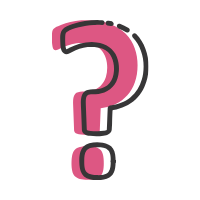 AufgabenA: VerständnisfragenWarum braucht man verschiedene Tonnen?Warum bringt man Flaschen zurück zum Supermarkt?Wofür bekommt man 8 Cent zurück?Was regt Leute an, ein neues Elektroauto zu kaufen?Wie kann Deutschland unabhängiger von der Atomenergie werden?B: Schreib alle Wörter, die mit „E“ beginnenC: Wie sagt man auf Deutsch?Waste (materials)To reuseTo get back (money)Tax (NOUN)Re-charging pointD: Schreib eine kurze Zusammenfassung über die wichtigsten Aspekte des Texts in 20-30 WörternE: Vergleiche Umweltschutz in England und in DeutschlandF: Schreibübung:Erzähle etwas über Umweltschutz in England in 90 WörternWas man in England macht, um umweltfreundlich zu seinWas du besonders magst?Was besser sein könnte?Wie Umweltschutz in der Zukunft aussehen wirdG: Lies deinem Nachbarn abwechselnd einen Absatz des Texts laut vor